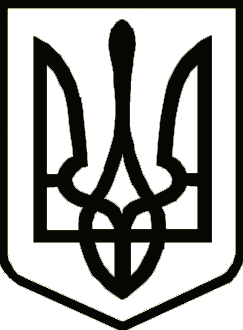 НОСІВСЬКА МІСЬКА РАДАВІДДІЛ ОСВІТИ, СІМ’Ї, МОЛОДІ ТА СПОРТУНАКазПро завершення опалювальногоперіоду 2022/2023 рокуВідповідно до статті 42 Закону України «Про місцеве самоврядування в Україні», законів України «Про теплопостачання», «Про житлово-комунальні послуги», на виконання розпорядження голови Носівської міської ради від 30 березня 2023 року № 74 «Про завершення опалювального періоду 2022/2023 року» н а к а з у ю:1. Завершити опалювальний період 2022/2023 року в Носівському ДНЗ «Барвінок», Носівському ДНЗ «Ромашка», Володьководівицькому ДНЗ «Дзвіночок», Носівській гімназії №3, Володьководівицькому ліцею з 31 березня 2023 року.2. Відповідальність за виконання даного наказу покласти на директорів закладів дошкільної та загальної середньої освіти Н.Бичук, В.Жук,                                      Р.Кузьменко, Н.Хоменко, В.Вовкогон та начальника групи централізованого господарського обслуговування Відділу освіти, сім’ї, молоді та спорту А.Левенця.3. Контроль за виконанням даного наказу залишаю за собою.Начальник                                                                              Наталія ТОНКОНОГ30 березня2023 року   Носівка			                 №24